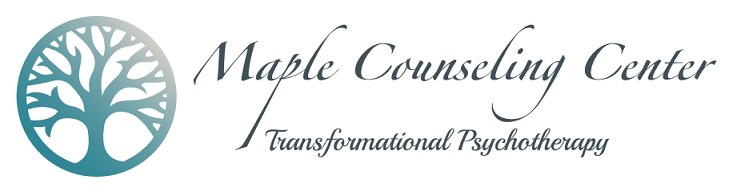 Progress NoteClient Name: ______________________________ Visit date/time: ______________________Mood/Affect Happy Tearful Anxious Nervous Sad Worried Indifferent Flat Angry Aggressive Depressed Calm Withdrawn Fearful Worried Frustrated IrritableSubstance Abuse Issues             Yes                                               No                                               Medications Yes Non-compliant No Most recent psych appt outcomeSelf-Harm, Suicidal Ideation, Homicidal Ideation or Tarasoff No     Yes Plan Means Intent   Intervention/Crisis Management Plan Willing to Safety PlanPresenting concernInterventionResponseAdditional information Provider Signature/degree: ____________________________________ Date: _____________NPI#: _________________________ 